               RASPIS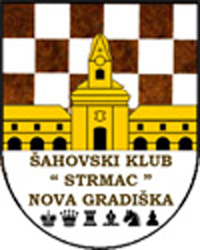 8. Memorijal Pavle MatoševićOrganizator:    Šahovski klub Strmac, Nova GradiškaPokrovitelj: Grad Nova Gradiška i obitelj MatoševićVrijeme odigravanja:  01.12.2019.(nedjelja) u  09,45 satiMjesto odigravanja: Industrijsko-obrtnička škola, Ljudevita Gaja bb, Nova GradiškaPravo igranja:  svi igrači iz zemlje i inozemstva koji se prijave do 09,30 satiSustav natjecanja: Švicarski sustav u 9 kola, pravila FIDE za brzopotezni šahTempo igre: 10 minuta po igraču za cijelu partijuNagrade:1. mjesto:  500,00 kn  &  Predmetna nagrada2. mjesto:  300,00 kn 3. mjesto:  150,00 kn 4. mjesto:  100,00 kn5. mjesto:  100,00 knNajbolji igrač ŠK „Strmac“  100,00 knKadeti: prva tri mjesta medalje! Upisnina:
30,00 kn za igrače koji se prijave do 28.11.2019. (do 20:00)60,00 kn za igrače koji se prijave do 01.12.2019. (do 09:30)Kadeti oslobođeni upisnine.Za sve sudionike je osiguran ručak nakon turnira, piće je besplatno tokom cijelog turnira. Poslastica turnira su Palačinke iz Palačinkarnice „Norina Činka“! Svi igrači su dužni donijeti šahovsku garnituru i digitalni šahovski sat.Sudci turnira su:Glavni sudac: Matošević IvicaPomoćni sudac: Milinković KrešoDirektor turnira: Matošević IvicaSve informacije i prijave:   Matošević Ivica 099 446 7980   Milinković Danijela 098 176 1062				 sahovskiklubstrmac@gmail.comRadujemo se vašem dolasku !